WEEKLY BULLETIN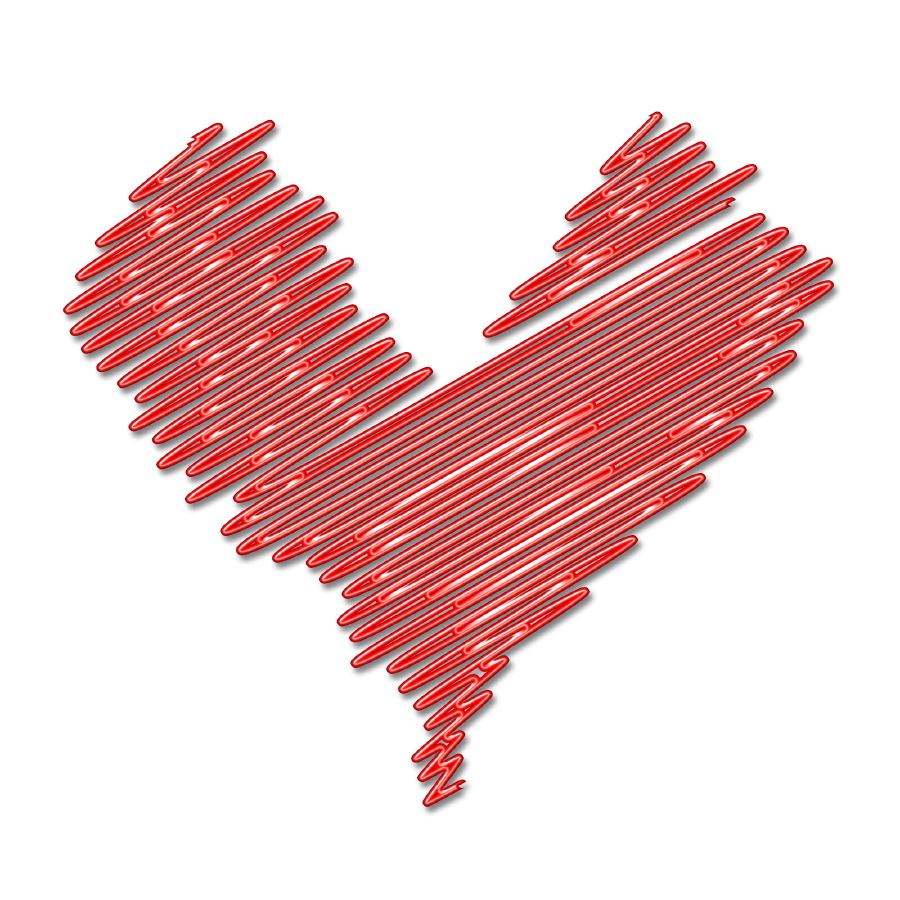 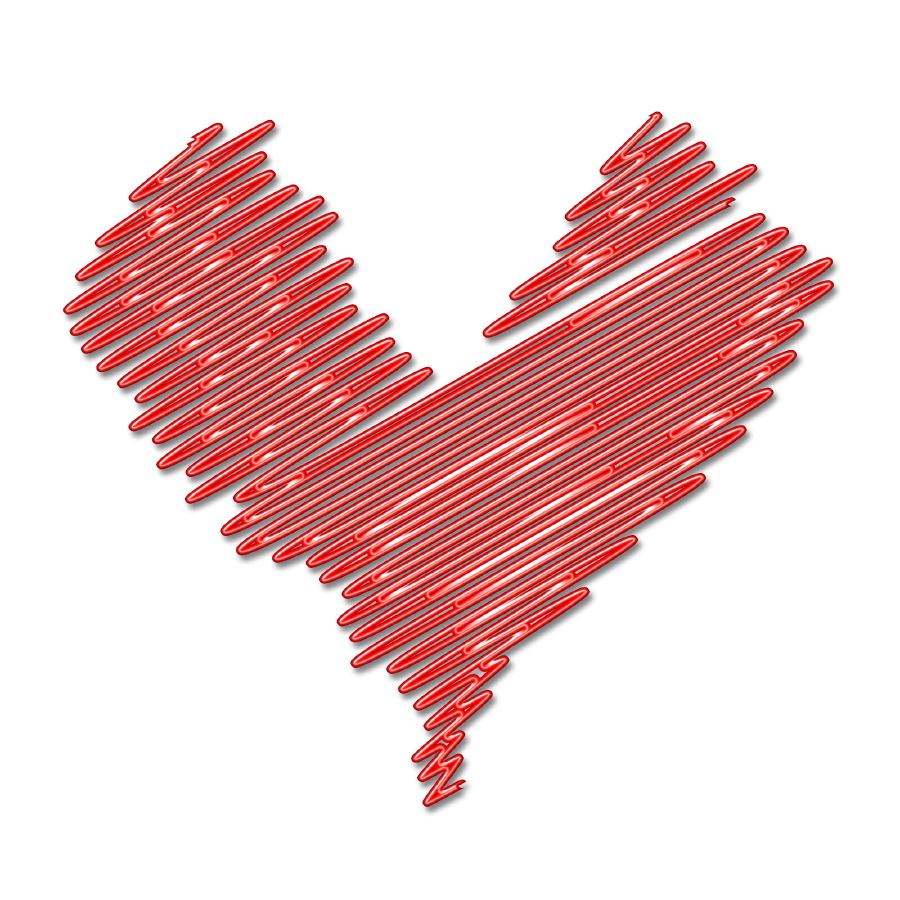 2015-2016May 20, 2016Calendar of Upcoming Events May 23-27	SBAC Testing for 5-8th GradeMay 25		Principal EOY Update, 4:15pmMay 30 		Memorial Day – No SchoolJun 3		Spring CarnivalJun 6		8th Grade Field LessonJun 7		8th Grade VIP NightJun 8-10		12pm DismissalJun 8		8th Grade PromotionJun 9		8th Grade Service Day		5-7th Grade EOY TripsJun 10		Last Day of SchoolSBAC TestingNext week, students will be taking the state requires SBAC tests.  These tests assess for student knowledge in math and ELA.  We are confident that our students will do their best to show what they know.  Please help your student do well by providing them words of encouragement, a healthy breakfast before school and a good night’s rest the night before the test.  It is very important that your student is present and NOT miss any days of school next week.  Please reserve from making doctor’s appointments in the morning (8am-12pm) as much as possible.  Students need to be here to complete their tests.  If you have any questions, please call us at 408.926.5477. EOY TripsEvery year we take the time to celebrate our students for their hard work.  Students are able to earn an End of Year trip based on the criteria set forth since the beginning of the school year.  This year is no different.  Student will be receiving or have received their eligibility letter based on criteria requirements.  Please note that if your child has received an “At-Risk” or “Go” letter, they need to continue to meet all expectations.  Please encourage your child to maintain their status by checking in with them regularly about their paycheck/character report.Updates/Highlight 
Drug and Alcohol Assembly:This past Wednesday our 7th and 8th graders participated in a special assembly in which they were able to hear testimonial from a motivational speaker on the impact of drugs and alcohol.  It was a very powerful presentation that helped students understand the dangers associated with drugs: both on the body and your life.   In addition students were able to heart from Torrey Smith, wide receiver from the 49ers on making positive choices in life to pursue your dreams.  Thank you to Mr. and Mrs. Ingram for helping coordinate this event!Soccer:Our soccer teams have done a phenomenal job this season and our families have also done a great job of showing support at our games.  Both teams have been recognized as teams with the 2nd best record!  Our teams will playing their last league game today at 4pm on our field.  Our teams will also be playing next week in the play offs!   Please come out to support our teams and show a strong, united team!Time to order uniforms for next school year!
This school year is almost over, and it is time to place your order for next year’s uniform. Please use the attached order form to place your order. We accept cash, checks and credit card. Each year, each student will receive two free polos, but we encourage all families to buy additional ones. Even if you are not purchasing additional polos, you must still complete the order form in order to receive the two free polo shirts.  All uniform orders must be submitted by June 3rd.***PLEASE RETURN THE SIGNED PORTION BELOW BY Monday, May 23rd ***Student Name: _________________________		___ Grade: _________Parent Name: _____________________________________Parent Signature: ____________________________________Boletín Semanal2015-201629 de abril, 2016Calendario de EventosMayo 23-27	Exámenes de SBAC para 5-8th GradeMayo 25	Información con la Directora de Fin del Año, 4:15pmMayo 30 	Día Conmemorativo- No hay EscuelaJunio 3		Carnaval de Primavera Junio 6		Paseo de Lección del 8vo Grado Junio 7		Noche de VIP del 8vo Grado Junio 8-10	Salida a las 12pm Junio 8		Promoción del 8vo Grado Junio 9		Día de Servicio del 8th Grado 		Paseos de Fin del Año 5-7th Grado  Junio 10		Último día de Escuela Prueba SBACLa próxima semana, los estudiantes tomarán los exámenes SBAC que el estado requiere. Estas pruebas evalúan el conocimiento de los estudiantes en matemáticas y ELA. Estamos seguros de que nuestros estudiantes harán todo lo posible para mostrar lo que saben. Por favor ayude a su estudiante en hacer bien, proporcionándoles palabras de aliento, un desayuno saludable antes de la escuela y un buen descanso en la  noche antes del examen. Es muy importante que su estudiante este presente y NO falte  ningún día de clases la próxima semana. Por favor, no haga citas con el médico por la mañana (8 a.m.-12 p.m.)  como sea posible. Los estudiantes necesitan estar aquí para completar sus exámenes. Si usted tiene alguna pregunta, por favor llame al 408.926.5477.Paseos de Fin de Año Cada  año tomamos el tiempo de celebrar el duro trabajo de nuestros estudiantes. Los estudiantes pueden ganarse el Viaje del fin de Año basado en su criterio que fue puesto al principio del año. Este año no es diferente. Los estudiantes estarán recibiendo o recibieron una carta de elegibilidad basada en el criterio requerida. Por favor note que si su hijo/a ha recibido una carta de “A Riesgo” o “Va”, ellos necesitan continuar con todas la expectativas. Por favor anime a su hijo/a que mantenga su estatus hablando con ellos regularmente sobre su reporte en su cheque/ comportamiento. Actualización/ Reconocimiento
Asamblea Drogas y Alcohol:El miércoles pasado nuestros estudiantes de 7º y 8º grado participaron en una asamblea especial en el que se pudieron escuchar testimonio de un presentador motivador sobre los efectos de las drogas y el alcohol. Fue una presentación muy poderosa  que ayudaron a los estudiantes a comprender los peligros asociados con las drogas: tanto al cuerpo y su vida. Además los estudiantes pudieron escuchar de Torrey Smith, receptor abierto de los 49ers en cómo hacer decisiones positivas en la vida para seguir sus sueños.  ¡Gracias a Mr. Y Mrs. Ingram por ayudar en coordinar este evento! Futbol:Nuestro equipo de futbol han hecho un trabajo fenomenal esta temporada y nuestras familias también han hecho un gran trabajo de apoyar nuestros juegos. Ambos equipos han sido reconocidos con el segundo mejor record! Nuestros equipos estarán jugando su último partido de la liga hoy a las 4pm en nuestro campo. ¡Nuestros equipos también estarán jugando la próxima semana en los finales! ¡Por favor venga y apoye nuestros equipos y muestren un equipo unido y fuerte!  ¡Tiempo de ordenar los uniformes para el próximo año!
¡Este año escolar está por terminar, y es tiempo de ordenar los uniformes para el próximo año! Favor de usar el formulario que viene con el boletín para hacer su pedido. Aceptamos efectivo, cheques y tarjeta de crédito como forma de pago. Cada año, cada estudiante recibe dos camisas polos gratis, pero les recomendamos que compren polos adicionales. Aunque no vaya a comprar polos adicionales, aun así usted tiene que llenar un formulario para poder recibir sus dos polos gratis. Todas las órdenes de uniforme deben de ser entregadas no más tardar que el 3 de junio. Recordatorio	***POR FAVOR DE REGRESAR LA PORCION DE ABAJO Y REGRESARLA EL LUNES 2 de mayo***
Nombre del Estudiante: ___________________________________ Grado: _________Nombre del Padre: _______________________________________ Firma del Padre: _______________________________